Класс: 4 «Б»Тема: Альтруизм и Эгоизм.Цель урока: формирование понятий «альтруизм» и «эгоизм» (через выявления положительных и отрицательных сторон этих понятий).Задачи: - познакомить учащихся с понятиями «альтруизм» и «эгоизм»,- развивать память, мышление, речь;- воспитывать чувства уважения к окружающим людям.Оборудование: учебник Основы религиозных культур и светской этики. Основы светской этики. 4-5 классы, карточки (кроссворд, слова), словарь синонимов и антонимов, презентация.План.Орг. моментАктуализация знанийОсмысление
- Работа по учебнику.Подведение итоговРефлексия деятельности в техникеДомашнее задание.Ход урока.Организационный момент.Здравствуйте, меня зовут Марина Александровна, сегодня урок этики проводить буду я.Звучит песня Владимира Мигули «Спешите делать добрые дела»2. Актуализация знаний.а) просмотр отрывка из мультфильма «Просто так» (слайд 2)- Ребята во время просмотра мультфильма, задумайтесь как  повлияли на медвежонка эти два слова «просто так»? (вопрос задается перед просмотром мультфильма)- Как называются действия, направленные на благо другого, будь то человек или общество, бескорыстные поступки ради других людей или ради общих целей?б) –Сейчас мы с вами будем решать кроссворд. И он нам поможет узнать, какую тему урока мы сегодня будем изучать.  (слайд 3-22)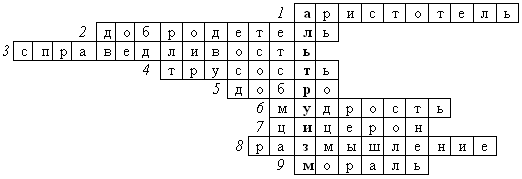 Основатель науки этики (АРИСТОТЕЛЬ)Стремление человека к добру; положительное качество человека (ДОБРОДЕТЕЛЬ)Аристотель назвал ее совершенной добродетелью (СПРАВЕДЛИВОСТЬ)Сознавать долг и не исполнять его – это (ТРУСОСТЬ)Нравственная ценность, которая относится к человеческой деятельности (ДОБРО)Добродетель, которая украшает душу (МУДРОСТЬ)Кому принадлежат эти слова? «Любовь к родителям – основа всех добродетелей» (ЦИЦЕРОН)Первый, самый благородный путь у человека, чтобы разумно поступать (РАЗМЫШЛЕНИЕ)Система норм и ценностей, регулирующих поведение людей (МОРАЛЬ)Осмысление- Какое слово было в кроссворде самым важным?а) - Ребят, а как вы понимаете это слово «АЛЬТРУИЗМ»? (слайд 23)В толковом словаре: Альтруизм (от латинского слова альтер- другой) - готовность бескорыстно действовать на пользу другим, не считаясь со своими интересами. (слайд 24)Давайте с вами откроем учебник на(с.30). Прочитайте самостоятельно.  Альтруизм – это нравственная, жизненная позиция, которая требует от человека совершения бескорыстных поступков ради других людей или ради общих целей.- Как вы думаете, похожи ли эти понятия «альтруизм»?- Подберите синонимы к слову «альтруизм» (словарь синонимов) (слайд 25)Бескорыстие; самопожертвование; спасение чужих людей; спасение своих родственников; милосердие; забота о благе чужих людей; доброта, щедрость, самопожертвование.б) – Послушайте притчу «Пахарь и крот» (В.А.Сухомлинский). (слайд 26)Пахарь пахал землю. Вылез Крот из своей норы и удивился: вспахано уже большое поле, а Пахарь всё пашет и пашет. Спрашивает Крот:- Зачем ты вспахал такое большое поле и продолжаешь пахать ещё?Пахарь отвечает: - Я пашу не только себе, но и людям.Удивился Крот: - Почему ты пашешь людям? Пусть каждый работает на себя. Вот я рою нору себе, и каждый Крот роет нору себе.- Но ведь вы же – кроты, а мы – люди, - ответил Пахарь и начал новую борозду.- Для чего Пахарь пахал землю?
- Почему Крот не понимал смысла работы Пахаря?
- Для кого трудился крот?
- Для кого работал Пахарь?
- Можно ли Пахаря назвать альтруистом и почему?
- Пахарь – альтруист, а крот?в) - Для того, чтобы ответить на этот вопрос, проведем игру «Подбери антонимы» (слайд 27)
добро – зло
хорошо – плохо
добродетель – порок
трудолюбие – лень
справедливость – несправедливостьальтруизм - ? (используя словарь антонимов)г) – Что же такое «эгоизм»? (слайд 28)В толковом словаре: Эгоизм (от латинского ego – я) - поведение, направленное наудовлетворение личных интересов, в том числе и в ущерб интересам других людей илиобщества.Эгоизм - (от лат. ego – я) – точка зрения, позиция, поведение человека,полностью сориентированные на его Я, на его благо (удовольствие, выгоду, успех, счастье).Давай с вами прочитаем про эгоизм в учебнике на (с.30): Эгоизм – это действия, направленные на удовлетворения личных интересов, в том числе и в ущерб интересам других людей или общества.- Подберите синонимы к слову «эгоизм» (словарь синонимов) (слайд 20)своекорыстие;действует в своих интересах; ищет во всем выгоды для себя; расчётливость, скупость, себялюбие, самолюбие, эгоцентризм.- А всегда ли эгоизм это плохо? Давайте обратимся к учебнику.д) Самостоятельная работа с учебником ((прием ТРКМ – инсерт: «V» – уже знал, «+» - новое)Прочитать в учебнике об эгоизме.Какие различают формы эгоизма.Соотнесите понятия и примеры: (слайд 29)

Альтруизм
Человек исполнил просьбу незнакомого ребенка.
Одноклассник не передал домашнее задание.

Эгоизм
Мальчик не поделился подаренными конфетами.
Человек бесплатно отремонтировал квартиру соседа.Объясните следующую схему: (слайд30)
Альтруизм - разумный эгоизм - эгоизме) - Перед вами сказочные герои. Кто они – альтруисты, эгоисты или…? Объясните свою точку зрения (слайд 32).(Золушка, Старик Хоттабыч, Двенадцать месяцев, Иванушка – Дурачок , Золотая рыбка из сказки А.С. Пушкина Старуха из «Сказки о рыбаке и рыбке», Карлсон,. Стойкий оловянный солдатик4. Рефлексия деятельности в технике«Закончите предложения» (слайд 33)а) 1. Я сегодня узнал… _______________________________2. Самым сложным для меня было…__________________б) Звучит песня Владимира Мигули «Спешите делать добрые дела»- Как вы поняли, о чем поется в песне? (о добре, добрых делах)- Какие дела можно назвать добрыми? (приводят примеры)- Из данных слов составьте предложение, которое и будет итогом нашего урока («Жизнь дана на добрые дела»)(слайд 33)5. Домашнее задание:Сочини сказочную историю «Если б я был чудодей, что бы сделал для людей».ГА ПОУ ЧР СПО «Канашский педагогический колледж»Министерства образования и молодежной политики по Чувашской Республики.Конспект по основам светской этики в 4 «Б» классе.Тема: «Альтруизм и эгоизм»Выполнила:Ерофеева М.А.Методист: Бабакова В.П.Учитель:Сибирякова Н.В..Канаш – 2015